Часть 1. Виртуальное путешествие- исследованиеМы предлагаем вам отправиться в воображаемую экспедицию-исследование. Чтобы такое путешествие стало интересным и запоминающимся, представим, что вы уменьшились в размерах до 3 см. Для безопасности у вас будет защитный костюм или скафандр. 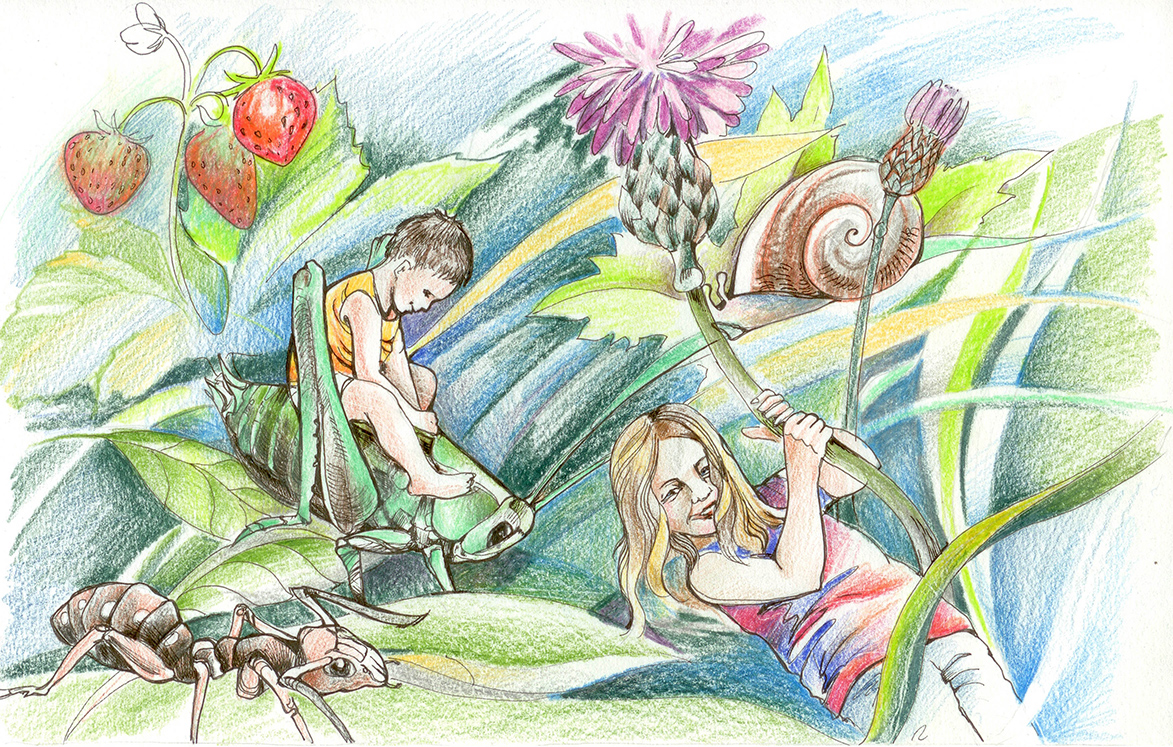 Посмотрите презентацию «Путешествие по мирам» Задание 1. Сделайте пластилиновую модель «самих себя» ростом в 3 см. Уточните замеры высоты, ширины, длины отдельных живых существ, например, обитателей луга или пруда. Вылепите фигурки этих живых существ из пластилина, сохраняя их реальные размеры. Сделайте фотографию всех получившихся объектов. 2. Решите, кем вы будете: – исследователем-путешественником; – исследователем-наблюдателем; – исследователем-экспериментатором.ПримечаниеИсследователь-путешественник описывает всё, с чем он встречается.Путешественник-наблюдатель детально, внимательно и целенаправленно наблюдает за жизнедеятельностью одного или нескольких организмов и отвечает на заранее поставленные самому себе вопросы.Исследователь-экспериментатор ставит опыты и эксперименты для того, чтобы выяснить какими способностями и качествами обладает исследуемый организм, как он ведет себя в непривычных условиях.3. Напишите, кто вы: – исследователь-путешественник; – исследователь-наблюдатель; – исследователь-экспериментатор.Придумайте и напишите историю о своем исследовании. Описание лучше сделать в виде презентации.ПримечаниеМаксимальная оценка - 3 балла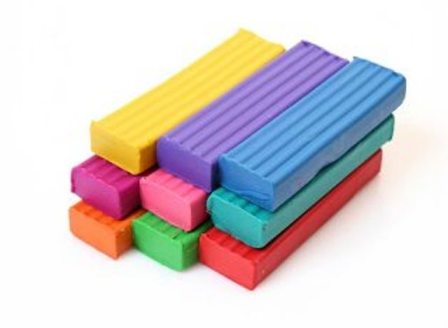 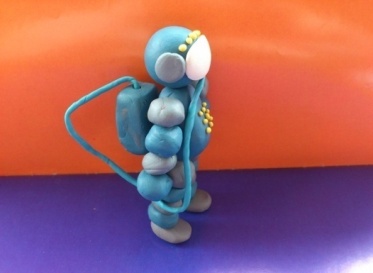 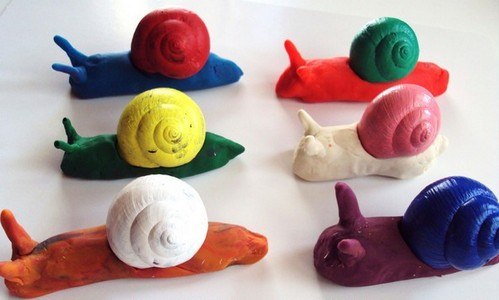 Чтобы история получилась интересной, посмотрите видеоролики о жизни живых существ тех мест, куда вы собираетесь отправиться в экспедицию.Муравьи https://www.youtube.com/watch?time_continue=29&v=6cqXS7akwBwМахаон - https://www.youtube.com/watch?time_continue=2&v=qp5Pc3wav2QВодный мирhttps://www.youtube.com/watch?time_continue=2&v=Svm4b0ZmGWMПод микроскопом или бинокуляром рассмотрите каплю воды из придонного слоя аквариума и кусочек водоросли из этого же аквариума. 	Используйте в своей работе энциклопедии и другие книги о природе. 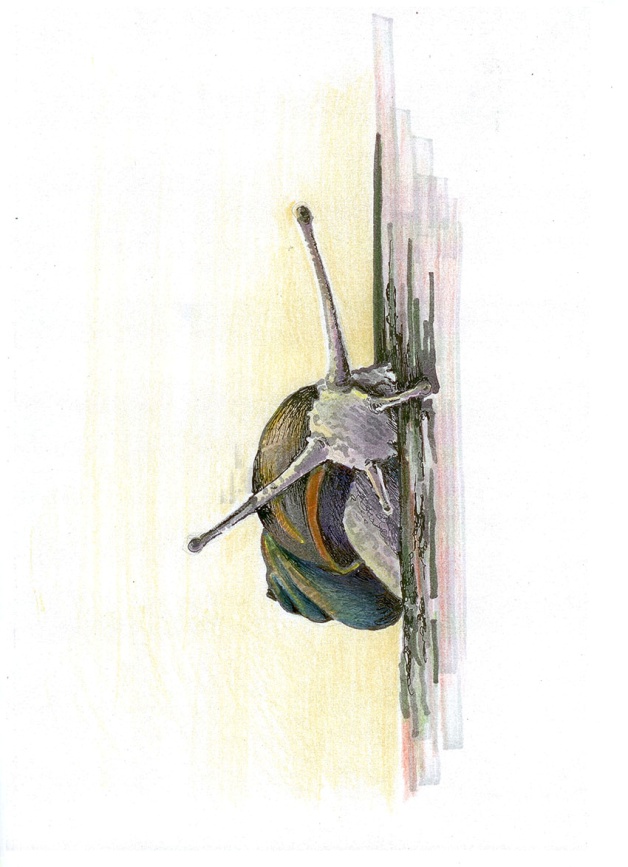 